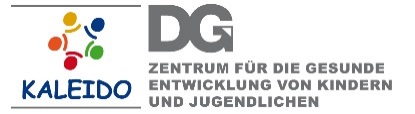 Chers parents,Dans l’école de votre enfant des cas de pédiculoses ont été signalés. L’infirmière du centre Kaleido-DG est venue en ce jour, le ……../……/…… , pour contrôler tous les enfants de la classe afin de détecter poux et lentes.Nous avons constaté que : 	O	votre enfant n’a ni lentes, ni poux :Afin que cela persiste, nous vous prions de vérifier quotidiennement la chevelure de votre enfant pendant les 4 prochaines semaines. Au cas où vous constateriez des lentes ou des poux, nous vous prions d’en informer la direction de l’école et de débuter immédiatement le traitement. Pour vous aider, nous mettons à votre disposition notre feuillet d‘information avec tous les conseils pratiques « LES POUX SONT DE RETOUR- que faire en cas de pédiculose ? ». Vous pouvez obtenir ce feuillet via la direction de l’école ou en le téléchargeant sur www.dglive.be.	O	Votre enfant est porteur de lentes et/ou de pouxNous vous prions d’entamer le traitement immédiatement ! Si vous avez déjà commencé, nous insistons sur le fait de suivre rigoureusement la notice.Ci-joint vous trouverez le feuillet d’information « LES POUX SONT DE RETOUR- que faire en cas de pédiculose ? ». Veuillez s’il vous plaît suivre les instructions à la lettre !Votre enfant peut revenir à l’école dès que vous avez commencé le traitement (méthode du peigne fin sur cheveux humides et application du premier traitement anti-poux). Veuillez s’il-vous-plaît compléter le talon ci-dessous et donner le à votre enfant pour qu’il le remette à l‘école. Pour lutter au mieux et au plus vite contre cette épidémie désagréable, nous vous prions de réaliser le traitement et le contrôle de la chevelure de manière scrupuleuse. Si vous avez des questions, n’hésitez pas à nous contacter par téléphone ou par e-mail : Nous vous remercions pour votre collaboration.L’équipe KaleidoPrière de compléter le talon ci-dessous si votre enfant est porteur de poux et/ou lentes et de le remettre à l’écoleJe soussigné (e), ……………………………………………………………………… confirme que mon enfanta bien reçu le traitement anti-poux et que le suivi du traitement sera assuré.Nom et prénom de l‘enfant: ………………………………………………………………………………………….Ecole et classe: ……………………………………………………………………………………………………………….Date de début de traitement: ………………………………………………………………………………….Nom du produit anti-poux utilisé: …………………………………………………………………………………….Signature: ……………………………………………….		Date: …………………………………………… KALEIDO-DG Eupen:Neustraße 594700 EupenTel.: 087/74.25.22E-Mail: eupen@kaleido-dg.bewww.kaleido-dg.be KALEIDO-DG Kelmis:Parkstraße 324720 KelmisTel.: 087/65.89.58E-Mail: kelmis@kaleido-dg.bewww.kaleido-dg.be KALEIDO-DG Büllingen/BütgenbachWirtzfelder Weg 6a4750 BütgenbachTel.:  080/44.52.83E-Mail: buetgenbach@kaleido-dg.bewww.kaleido-dg.be KALEIDO-DG St. VithEifel-Ardennen-Sr. 364780 St. VithTel.:  080/40.30.20E-Mail: st.vith@kaleido-dg.bewww.kaleido-dg.be